Alexei WahyudiputraUniversitas Airlanggaalexeiwahyudi77@gmail.com Anaphora: Journal of Language, Literary, and Cultural Studies by Universitas 17 Agustus 1945 SurabayaFebruary 18th, 2021Dear editors,I am pleased to submit an original research article entitled “THE WEINSTEIN EFFECTS: FORECASTING THE GENESIS OF CANCEL CULTURE IN HOLLYWOOD INDUSTRY” for consideration for publication in Anaphora. This article is an analytical discussion of cancel culture in Hollywood industry and its cultural dynamic since the Weinstein Effects take place. The discussion applies Foucauldian paradigm in locating the discourses of this very cancel culture and Bourdieusian paradigm, specifically cultural hysteresis, to translate the contemporary conditions.Through the applied method, it is found that the Weinstein Effects can be considered as one of the genesis, or prominent stimulator, of cancel culture in Hollywood industry. It can be defined so for its emergence that was quickly followed by numerous discourses of online shaming or cancel culture that effectively impacting the industry. The hierarchical notion between celebrities and public is reconstructed due to the sense of immoral representation of celebrities that leads the public to riotously criticize the culture of Hollywood.I believe that this manuscript is appropriate for publication by Anaphora because it corresponds to the scope of this journal (Cultural studies). The writers hope that the content and substance that this discussion brings can stimulate further research to continue and complete the pieces of cancel culture discourses in local or even global context.Thank you for your consideration.Sincerely,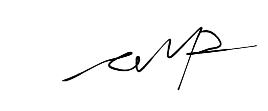 Alexei Wahyudiputra